Муниципальное бюджетное дошкольное образовательное учреждение «Детский сад №36»Дидактическая игра«Семья»(5-7 лет)                                                                                            Составила                                                                                                 воспитатель МБДОУ      д/с №36 Панова О.В.Арзамас, 2012Дидактическая игра «Семья».Цель: формирование у детей понятий о семье.Задачи:- закрепить у детей представления о семье, ее членах;- воспитывать у детей любовь, ласковое и чуткое отношение к членам семьи, учить проявлять заботу о родных людях;- развивать коммуникативные навыки детей;- воспитывать уважение к повседневному труду родителей;- воспитывать чувства семейной сплоченности (на основе представлений о семье, ее составе, взаимоотношениях и домашнем уюте).Ход игры:Игра 1. «Что мы делаем?»  Играют 2-4 чел-ка.  Большие карточки с родственниками раздаются между игроками по 2 шт. маленькие карточки с предметами перемешиваются и выкладываются картинками вниз. Игроки по очереди берут по 1 маленькой карточке и говорят, что будет делать тот родственник, большая карточка с которым лежит у него. Например: «Бабушка сегодня будет играть со мной в хоккей!». Если такого в жизни никогда не было, карточка возвращается в стопку, если было – выкладывают на карточку с изображением бабушки. Затем берет маленькую карточку след-й игрок и т.д. во время второго круга игры, игроки выкладывают маленькую карточку на вторую большую карточку. Игра заканчивается если закончились маленькие карточки или у кого-то из игроков на одной большой карточке оказалось 3 маленьких. Он – победитель! Игра 2. «Как мы помогаем родным?».  Играют 2 – 6 человек.  Раздают по 1 карточке с родственниками. Маленькие карточки с предметами переворачиваются рисунком вниз и перемешиваются. Игроки по очереди берут по 1 карточке с предметом и отвечают на вопрос в соответствии с ней: «Как я помогаю своей бабушке?» (маме, тете и т.д.). например: «Я помогаю своей бабушке варить суп», если ребенок сказал правильно, он оставляет себе карточку, если нет – возвращает в стопку. Игра ведется до тех пор, пока у кого-то из игроков не окажется 5 карточек или не закончатся карточки в стопке. Победит тот, у кого будет 5 карточек или больше всех карточек. Игра 3. «Родство».  Ведущий по очереди задает игрокам вопросы, например: «Кто такая внучка?», если тот, кто должен отвечать дает неправильный ответ – отвечает след-й игрок, тот, кто ответил правильно, получает маленькую карточку. Игра заканчивается, когда у одного из игроков будет 6 карточек. Он победитель. Игра 4. «Запоминаем имена близких родственников».  Ведущий берет одну из больших карточек (например с дедушкой), игроки по очереди называют имена своих дедушек . тому кто назвал:  *имя – дают 1 мал-ю карточку;  *имя и отчество или имя и фамилию – 2 карточки;  *имя, отчество и фамилию – 3 карточки.  Если карточек не хватает, можно использовать любые другие. Игра заканчивается, когда ведущий показал все карточки с родственниками. Победитель тот, у кого больше всех карточек.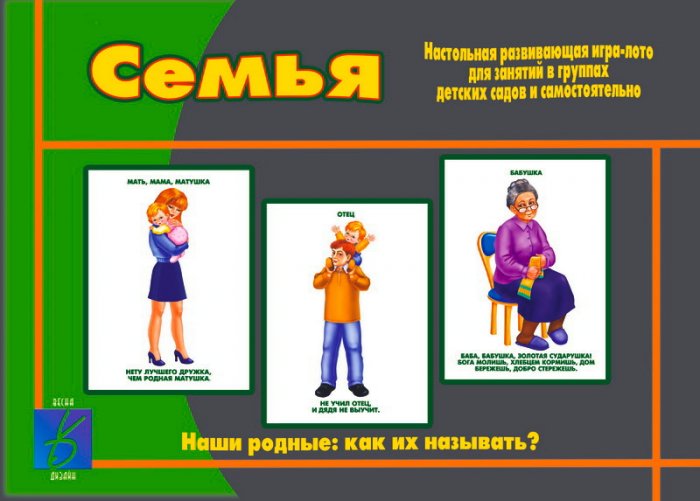 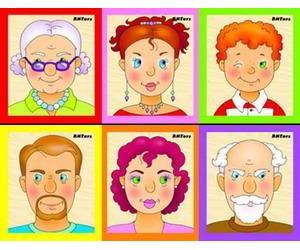 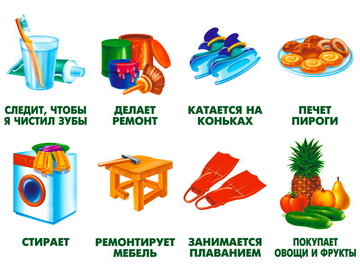 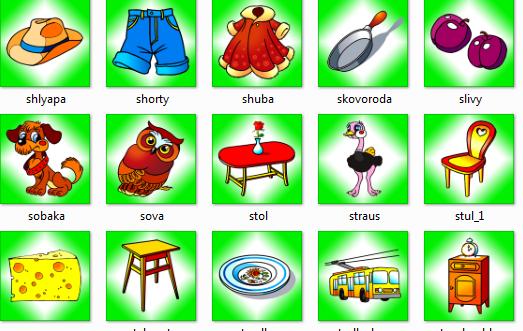 